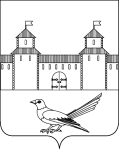 Администрация Сорочинского городского округа Оренбургской областиот 20.07.2016 № 1238-пО внесении изменений в постановление администрации города Сорочинска Оренбургской области от 11.10.2013 № 333-п «Об утверждении муниципальной программы «Здравоохранение в городе Сорочинске на 2014-2016 годы» (в редакции постановлений от 14.10.2014 №378-п, от 04.03.2016 № 230-п, от 25.05.2016 № 755-п)	В соответствии с Бюджетным кодексом Российской Федерации, Федеральным законом от 06.10.2003 № 131-ФЗ «Об общих принципах организации местного самоуправление в Российской Федерации», руководствуясь статьями 32, 35, 40 Устава муниципального образования Сорочинский городской округ Оренбургской области, администрация Сорочинского городского округа Оренбургской области постановляет:Внести в постановление администрации города Сорочинска Оренбургской области от 11.10.2013 № 333-п «Об утверждении муниципальной программы «Здравоохранение в городе Сорочинске на 2014-2016 годы» (в редакции постановлений от 14.10.2014 № 378-п, от 04.03.2016 № 320-п, от 25.05.2016 № 755-п), следующие изменения:В разделе «Объемы и источники финансирования муниципальной программы (тыс. руб.) с разбивкой по годам и подпрограммам» паспорта муниципальной программы «Здравоохранение в Сорочинском городском округе Оренбургской области на 2014-2018 годы» цифры по строке «Объем финансирования за счет средств городского бюджета, всего» «500,0» заменить цифрами «420,0», цифры по строке «2016 год» «100,0» заменить цифрами «20,0»; цифры по строке «Подпрограмма «Предупреждение распространения заболевания, вызываемого вирусом иммунодефицита человека (ВИЧ-инфекция) в Сорочинском городском округе на 2014-2018 годы», финансирование всего» «250,0» заменить цифрами «210,0», цифры по строке «2016 год» «50,0» заменить цифрами «10,0»; цифры по строке «Подпрограмма «Вакцинация и вакцинопрофилактика в Сорочинском городском округе на 2014-2018 годы», финансирование всего» «250,0» заменить цифрами «210,0», цифры по строке «2016 год» «50,0» заменить цифрами «10,0». Приложение № 3 «Ресурсное обеспечение реализации муниципальной программы» к муниципальной программе «Здравоохранение в Сорочинском городском округе Оренбургской области на 2014-2018 годы» изложить в новой редакции согласно приложению № 1 к настоящему постановлению.В Приложении № 4 «Паспорт подпрограммы «Предупреждение распространения заболевания, вызываемого вирусом иммунодефицита человека (ВИЧ-инфекция) в Сорочинском городском округе на 2014-2018 годы» муниципальной программы «Здравоохранение в Сорочинском городском округе Оренбургской области на 2014-2018 годы» в разделе «Объемы и источники финансирования подпрограммы (тыс. руб.) с разбивкой по годам» цифры по строке «общий объем финансирования» «250,0» заменить цифрами «210,0», цифры по строке «2016 год» «50,0» заменить цифрами «10,0».В Приложении № 5 «Паспорт подпрограммы «Вакцинация и вакцинопрофилактика в Сорочинском городском округе на 2014-2018 годы» муниципальной программы «Здравоохранение в Сорочинском городском округе Оренбургской области на 2014-2018 годы» в разделе «Объемы и источники финансирования подпрограммы (тыс. руб.) с разбивкой по годам» цифры по строке «общий объем финансирования» «250,0» заменить цифрами «210,0», цифры по строке «2016 год» «50,0» заменить цифрами «10,0».Контроль за исполнением настоящего постановления оставляю за собой.Установить, что настоящее постановление вступает в силу после официального опубликования.И.о. главы муниципального образования                               	       Сорочинский городской округ –первый заместитель главы администрации городского округа по оперативному управлению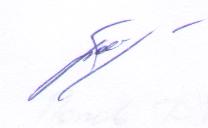 муниципальным хозяйством                                                                   А.А. Богданов                            Разослано: в дело, прокуратуре, отделу по экономике, Управлению финансов, Кузнецову В.Г, ГБУЗ «Городская больница» города Сорочинска.Приложение № 1К постановлению администрацииСорочинского городского округаот 20.07.2016 № 1238-п                                                                                                                                                                    «Приложение № 3                                                                                                                               к муниципальной программе«Здравоохранение в Сорочинском городском округе                                                                                                                                          Оренбургской области на 2014-2018 годы»                                                                  Ресурсное обеспечение реализации муниципальной программы(тыс.рублей)П О С Т А Н О В Л Е Н И Е№ п/пСтатусНаименование муниципальной программы, подпрограммыГлавный распорядитель бюджетных средствКод бюджетной классификацииКод бюджетной классификацииКод бюджетной классификацииОбъемы бюджетных ассигнованийОбъемы бюджетных ассигнованийОбъемы бюджетных ассигнованийОбъемы бюджетных ассигнованийОбъемы бюджетных ассигнований№ п/пСтатусНаименование муниципальной программы, подпрограммыГлавный распорядитель бюджетных средствГРБСРзПрЦСР201420152016201720181.Муниципальная программа«Здравоохранение в Сорочинском городском округе Оренбургской области на 2014-2018 годы»Всего, в том числе:ххх100,0100,020,0100,0100,01.Муниципальная программа«Здравоохранение в Сорочинском городском округе Оренбургской области на 2014-2018 годы»Администрация Сорочинского городского округа Оренбургской области711хх100,0100,020,0100,0100,01.1Подпрограмма 1 «Предупреждение распространения заболевания, вызываемого вирусом иммунодефицита человека (ВИЧ-инфекция) в Сорочинском городском округе на 2014-2018 годы»Администрация Сорочинского городского округа Оренбургской области7110909х50,050,010,050,050,01.1.1Основное мероприятие «Профилактика распространения ВИЧ-инфекции среди населения»Администрация Сорочинского городского округа Оренбургской области711711090909090116001011016001050,050,010,050,050,02.2 Подпрограмма 2 «Вакцинация и вакцинопрофилактика в Сорочинском городском округе на 2014-2018 годы»Администрация Сорочинского городского округа Оренбургской области711хх50,050,010,050,050,02.2.1Основное мероприятиеОбеспечение мер, направленных на информирование населения по вопросам иммунизации и профилактики инфекционных заболеванийАдминистрация Сорочинского городского округа Оренбургской области711711090909090126002012016002050,050,010,050,050,0Всего Всего Всего Всего 100,0100,020,0100,0100,0